КАРАР                                                                                                         постановление  21 апрель 2022 йыл                              №23                           21 апреля 2022 года   Об утверждении плана мероприятий по профилактике терроризма и экстремизма на территории сельского поселения Большешадинский сельсовет муниципального района Мишкинский район Республики Башкортостан  на 2022-2023 годы        В целях  реализации вопросов местного значения в профилактике терроризма и экстремизма, а также  минимизации  и     (или)    ликвидации    последствий проявления терроризма  и  экстремизма  в    границах    сельского   поселения Большешадинский сельсовет муниципального района  Мишкинский районРеспублики Башкортостан  п о с т а н о в л я ю:     1. Утвердить   план     мероприятий    по    профилактике  терроризма  и экстремизма  на  территории  сельского поселения   Большешадинский  сельсовет на 2022-2023 годы  (приложение №1)     2.Утвердить состав комиссии по профилактике  терроризма и экстремизма на территории сельского поселения ( Приложение 2) .     3. Обнародовать     настоящее   постановление   путем   размещения   на информационном стенде администрации по адресу : д.Большие Шады, ул.Али Карная, д.7 и на официальном сайте администрации Мишкинского района Республики Башкортостан   mishkan.ru в разделе « Поселения»    4.Контроль за исполнением настоящего постановления оставляю за собой.      Глава сельского поселения :                                  Р.К.Аллаяров Приложение 1                                                                                                               к постановлению главы сельского                                                                                                              поселения  Большешадинский                                                                                                              сельсовет от 21 апреля 2022 года №23                                                                                                       Состав  комиссии по профилактике           терроризма  и экстремизма на территории сельского поселения           Большешадинский сельсовет муниципального района Мишкинский           район Республики БашкортостанАллаяров Р.К.- председатель комиссии, глава сельского поселенияАхметшина Ф.Р.- секретарь комиссии, специалист администрации СПХаматнурова А.Х.- управляющий делами СП, член комиссииЗакиров Р.М.- руководитель филиала МБОУСОШ №2 с.Мишкино СОШ                           им.Али Карная д.Большие Шады ( по согласованию)Валиуллина Л.Н.-  руководитль филиала МБОУ лицей №1 им.Ф.Булякова                                  с.Мишкино ООШ д.ИштыбаевоАрсланов И.Л. – ведущий методист СДК д.Большие ШадыЗаведующий клубом д.Иштыбаево ( по согласованию)Шириязданова Н.Б. – библиотекарь, Большешадинской сельской                                       библиотекойМурсалова Г,Г. – библиотекарь д.ИштыбаевоСтаросты сельского поселенияПриложение 2                                                                                                                               к постановлению главы сельского поселения  Большешадинский сельсовет                                                                                                                          от   21 апреля  2022 года №23   ПЛАНмероприятий по профилактике терроризма и экстремизма на территории сельского поселения  Большешадинский сельсовет на 2022-2023 годы          Глава сельского поселения:                                       Р.К.АллаяровБАШКОРТОСТАН РЕСПУБЛИКАһЫ МИШКӘ РАЙОНЫМУНИЦИПАЛЬ РАЙОНЫНЫҢОЛО ШАҘЫ АУЫЛ СОВЕТЫАУЫЛ БИЛӘМӘҺЕХАКИМИӘТЕ452345 Оло Шаҙы ауылы,Али Карнай урамы,7Тел: 2-33-40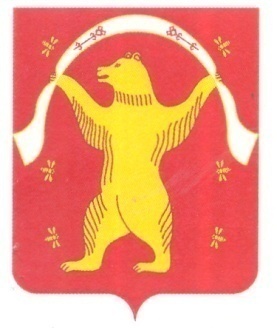 РЕСПУБЛИКА БАШКОРТОСТАН АДМИНИСТРАЦИЯСЕЛЬСКОГО ПОСЕЛЕНИЯБОЛЬШЕШАДИНСКИЙ СЕЛЬСОВЕТМУНИЦИПАЛЬНОГО РАЙОНАМИШКИНСКИЙ РАЙОН452345 д.Большие Шады,улица Али Карная,7Тел:2-33-40№ п/пНаименование мероприятийОтветственные исполнителиСроки исполненияОтметка об исполнении123451Организовать работу по совершенствованию антитеррористической защищенности жилого фондаГлава сельского поселения2022-2023г.2Осуществление комплекса мер, направленных на усиление безопасности:-  мест массового пребывания людей, в т.ч. техническое укрепление чердаков, подвалов,- водозаборных скважин и иных объектов жизнеобеспечения;- учебных и дошкольных заведений, учреждений здравоохранения, мест постоянного проживания и длительного пребывания людейАдминистрация СП, члены комиссии,Заведующие учреждениями (по согласованию)постоянно3Проводить комплексные обследования учреждений и прилегающих к ним территорий в целях проверки их антитеррористической защищенности и противопожарной безопасностиАдминистрация СП, службы пожарной охраны, старосты СПМай  2022 - 2023 годов4Организовать регулярные проверки бесхозных зданий, жилых домов, пустующих и арендуемых помещений на предмет установления незаконно находящихся на территории сельского поселения лицАдминистрация СП, участковый инспектор полиции2022-2023г, постоянно5Проведение совещаний с заведующими  учебных  заведений по вопросам антитеррористической защитыАдминистрация СП2022- 2023г. регулярно6Организовать постоянное информирование населения СП о мерах, принимаемых по противодействию терроризму и экстремизмуАдминистрация СП, члены комиссии2022-2023г. регулярно7Организовать проведение пропагандистской работы в учреждениях образования, культуры с целью разъяснения сущности терроризма и экстремизма, его истоков и последствий заведующие  учреждениями по согласованию)2022-2023г.ежемесячно8Уточнение перечня заброшенных домов. Расположенных на территории СП. Своевременно информировать правоохранительных органов о фактах нахождения (проживания) на указанных объектах подозрительных лиц, предметов и вещей.Администрация СП, члены комиссииРегулярно 2022- 2023 гг.9 Выявлять лиц, сдающих  жилые помещения в поднаем, и фактов проживания в жилых помещениях граждан без регистрации. Своевременно информировать ОВДУчастковый уполномоченный полиции, Администрация СППостоянно2022 – 2023г г.10Пресечение фактов незаконного использования иностранной рабочей силы; своевременное  информирование УФМС о рабочих, выходцев из среднеазиатского и северокавказского регионовАдминистрация СПУчастковый уполномоченный полиции,Постоянно2022-2023г.11Осуществлять профилактическую работу по предупреждению террористической угрозы и экстремистских проявлений, нарушений законодательства в сфере миграции, правонарушений, совершенных иностранными гражданами и лицами без гражданстваГлава СП,члены комиссииПостоянно2022-2023 г12Своевременно вносить изменения в паспорт безопасности территории сельского поселения Большешадинский сельсоветАдминистрация СППостоянно2022-  2023 гг.13Привлечение депутатов, старост населенных пунктов к проведению мероприятий по предупреждению правонарушенийАдминистрация СП Регулярно2022-2023 гг.14 Организация профилактической работы по правилам поведения при возникновении чрезвычайных ситуаций в школах, при проведении массовых мероприятий. Участковый уполномоченный полиции, директора школ (по согласованию)ежеквартально15Принять меры по укреплению материально-технической базы учреждений, в т.ч. освещение и ограждение, наличие противопожарного инвентаря.Руководители учреждений ( по согласованию)2022-2023гг.16Уточнение состава комиссии при администрации  сельского поселенияГлава СПежегодно17Организовать проверку  подсобных помещений, чердаков , наличие замков в учрежденияхРуководители учреждений (по согласованию)Постоянно2022 –2023гг.18Проведение профилактической работы с населением при подворных обходах, на собраниях по месту жительстваАдминистрация СП,Ежегодно, апрель-май19Подготовить наглядный материал в сельской библиотеке по профилактике терроризма и экстремизмаЗаведующие  СБ ( по согласованию)Июль ежегодно20Организация досуга несовершеннолетних граждан поселения, направленной на повышение их культурного уровня и воспитание патриотических чувств к своему многонациональному ОтечествуАдминистрация СП, Зав.клубами и школами  (по согласованию)2022-2023г.21Проведение совещаний с арендаторами водных объектов по вопросам антитеррористической защитыАдминистрация СП2022- 2023 г.  2;3 квартал ежегодно22Обязать арендаторов установить на своей территории наглядный материал по профилактике терроризма и экстремизмаАрендаторыПостоянно 2022-2023гг.23Распространение памяток по профилактике терроризма и экстремизма Управляющий делами2022-2023гг. ежеквартальноМониторинг  информационно-телекоммуникационной сети Интернет на предмет выявления фактов распространения информации, содержащей призывы к массовым беспорядкам, осуществлению экстремистской деятельности 